Národný projekt Terénna sociálna práca v obciach I sa realizuje vďaka podpore z Európskeho sociálneho fondu a Európskeho fondu regionálneho rozvoja v rámci Operačného programu Ľudské zdroje.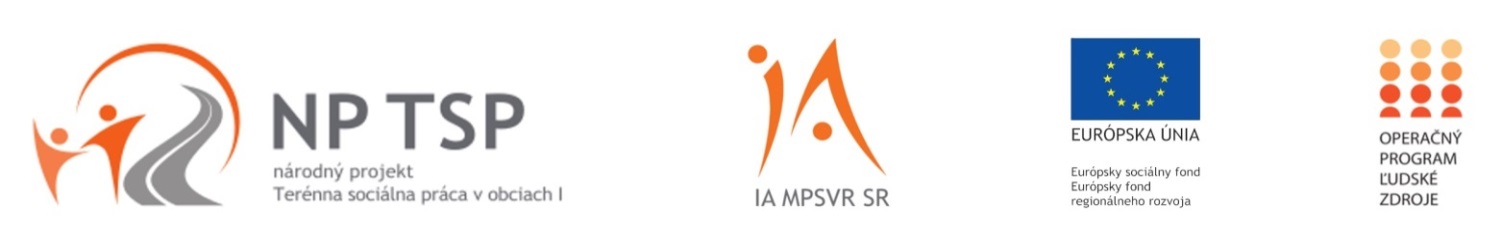 Terénna sociálna práca sa v našej obci začala vykonávať na základe účasti v národnom projekte Terénna sociálna práca v obciach I realizovanom Implementačnou agentúrou MPSVR SR www.ia.gov.sk, vďaka podpore z Európskeho sociálneho fondu a Európskeho fondu regionálneho rozvoja v rámci Operačného programu Ľudské zdroje www.esf.gov.sk.Zámerom projektu je zlepšenie sociálnej situácie ľudí ohrozených sociálnym vylúčením prostredníctvom zabezpečenia terénnej sociálnej práce za pomoci terénnych sociálnych pracovníkov a terénnych pracovníkov poskytujúcich pomoc obyvateľom obce, ktorí sa ocitli v sociálnej a hmotnej núdzi, nezamestnaným, rodinám s malými deťmi a seniorom s osobitným zreteľom na segregované a sociálne vylúčené komunity. Cieľom je zvýšenie účasti najviac znevýhodnených a ohrozených osôb na živote  spoločnosti, zlepšenie ich možností vstupu na trh práce, zlepšenie prístupu k poskytovaným službám a komplexná integrácia do spoločnosti.  •           Zmluva o spolupráci číslo: N20160202003 •	Začiatok realizácie národného projektu Terénna sociálna práca v obciach I : 01.04.2016•	Ukončenie realizácie národného projektu Terénna sociálna práca v obciach I: 30.06.2019Terénnu prácu v súčasnosti zabezpečujú títo zamestnanci/zamestnankyne našej obce: Terénna sociálna pracovníčka/pracovník: ......................Terénna sociálna pracovníčka/pracovník: ......................Terénna pracovníčka/pracovník: Štefan BalogTerénna pracovníčka/pracovník ...................... E- mail: kc.simonovce@centrum.skTel. kontakt: 047/56 66 352Adresa kancelárie: Komunitné centrum, Šimonovce č. 146, 980 03  Šimonovce  